APPLICATION FOR MEMBERSHIP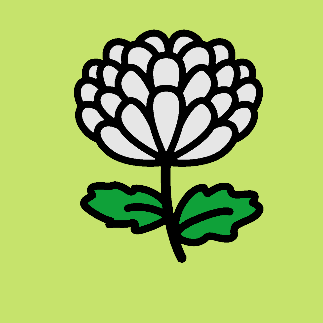 WA Chrysanthemum SocietyPlease E-mail completed forms to:  chrysiewa@gmail.com 	I consent to being added to the mailing for all WACS information and newsletters (you can unsubscribe at any time)Single Membership is   $10   OR   Double Membership is   $15EFT payment can be made to our Bank account, details for this are:BSB - 036 – 069ACCOUNT – 326644Please make sure you put your name in the payment details.OR  We can send you credit card payment linkIf you have any queries about applying for membership please contact the Treasurer, Colleen Ryall ph: 0400 048 223Membership application will be approved and ratified at the next WACS Committee MeetingName:Address:Home Phone:Mobile:Email: